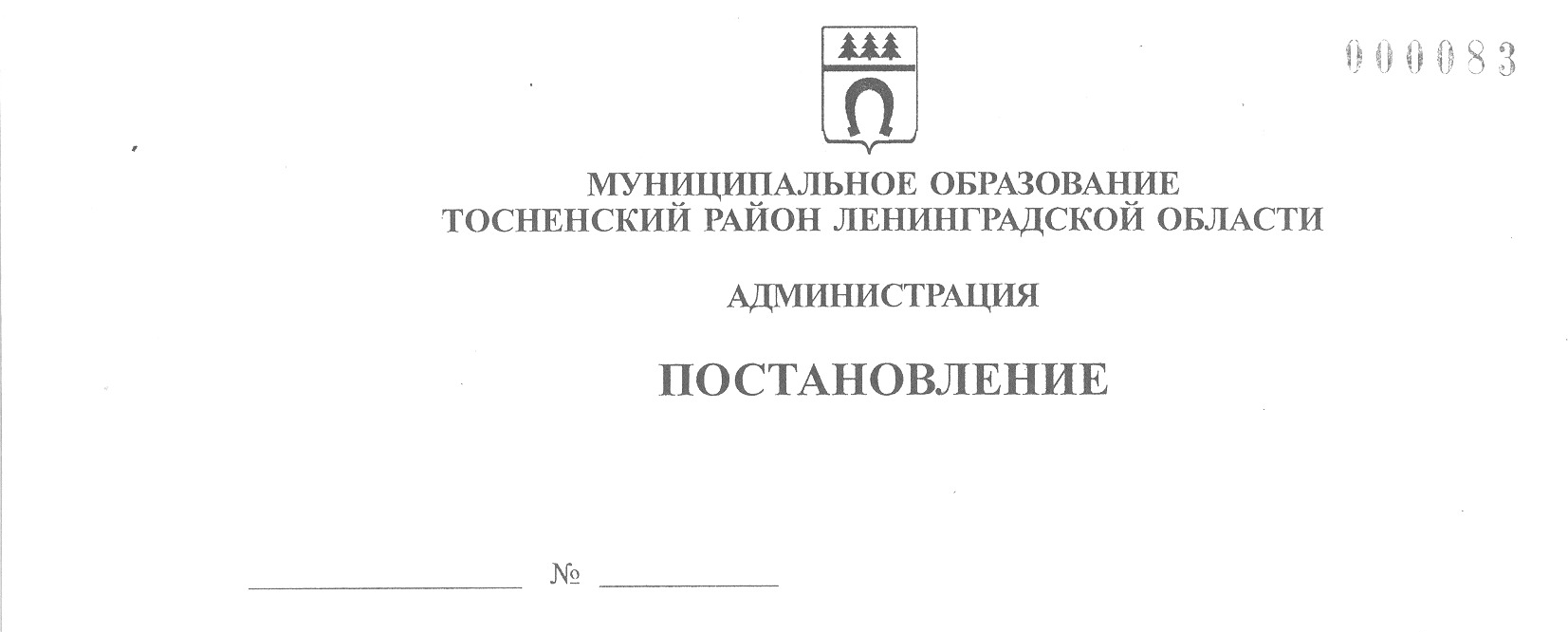 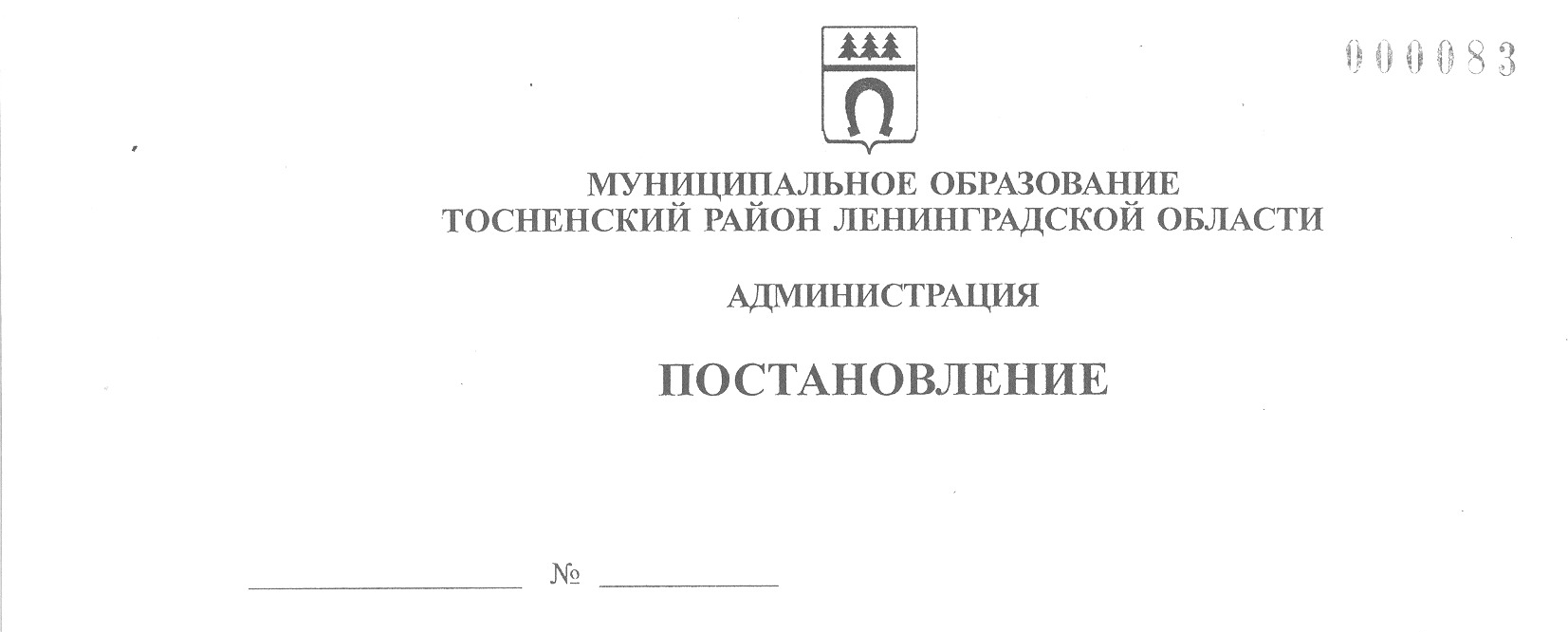     26.05.2023                         1904-паО внесении изменений в Значение базовых нормативов затрат и территориального корректирующего коэффициента к базовым нормативам затрат на оказание единицы муниципальной услуги (работы), предоставляемой муниципальным автономным учреждением «Социально-культурный комплекс «Космонавт» на 2023 год	В соответствии со ст. 69.2 Бюджетного кодекса Российской Федерации,    Общими требованиями к определению нормативных затрат на оказание государственных (муниципальных) услуг в сфере культуры и кинематографии, применяемых при расчете объема субсидии на финансовое обеспечение выполнения государственного (муниципального) задания на оказание государственных (муниципальных) услуг (выполнение работ) государственным (муниципальным) учреждением, утвержденными приказом Министерства культуры Российской Федерации   от 28.03.2019 № 357, Положением о порядке формирования муниципального задания на оказание муниципальных услуг (выполнение работ) в отношении муниципальных учреждений муниципального образования Тосненский район Ленинградской области, муниципальных учреждений Тосненского городского поселения     Тосненского муниципального района Ленинградской области  и финансового обеспечения выполнения муниципального задания, утвержденным постановлением    администрации муниципального образования Тосненский район Ленинградской области от 24.12.2021 № 3070-па (с изменениями, внесенными постановлением    администрации муниципального образования Тосненский район Ленинградской области от 25.08.2022 № 2947-па), администрация муниципального образования Тосненский район Ленинградской областиПОСТАНОВЛЯЕТ:	1. Внести в Значение базовых нормативов затрат и территориального корректирующего коэффициента к базовым нормативам затрат на оказание единицы    муниципальной услуги (работы), предоставляемой муниципальным автономным учреждением «Социально-культурный комплекс «Космонавт» на 2023 год, утвержденное постановлением администрации муниципального образования Тосненский район Ленинградской области от 10.05.2023 № 1637-па следующие изменения:	1.1. В графе 3 строки «Организация и проведение мероприятий» приложения цифру «88 421,16» заменить на «89 389,95»;	1.2. В графе 4 строки «Организация и проведение мероприятий» приложения цифру «37 110,40» заменить на «38 079,19»;	1.3. В графе 3 строки «Показ кинофильмов» приложения цифру «1 122,13» заменить на «1 150,57»;	1.4. В графе 4 строки «Показ кинофильмов» приложения цифру «334,72» заменить на «343,47»;	1.5. В графе 8 строки «Показ кинофильмов» приложения цифру «639,93» заменить на «659,62»;	1.6. В графе 3 строки «Организация деятельности клубных формирований и формирований самодеятельного народного творчества» приложения цифру «2 294 323,30» заменить на «2 372 414,30»;	1.7. В графе 4 строки «Организация деятельности клубных формирований и формирований самодеятельного народного творчества» приложения цифру «1 846 573,30» заменить на «1 924 664,30».	2. Отделу по культуре и туризму администрации муниципального образования Тосненский район Ленинградской области направить настоящее постановление в пресс-службу комитета по организационной работе, местному самоуправлению,  межнациональным и межконфессиональным отношениям администрации муниципального образования Тосненский район Ленинградской области для обнародования в порядке, установленном Уставом Тосненского городского поселения Тосненского муниципального района Ленинградской области.	3. Пресс-службе комитета по организационной работе, местному самоуправлению, межнациональным и межконфессиональным отношениям администрации муниципального образования Тосненский район Ленинградской области обнародовать настоящее постановление в порядке, установленном Уставом Тосненского   городского поселения Тосненского муниципального района Ленинградской         области.	4. Контроль за исполнением постановления возложить на первого заместителя главы администрации муниципального образования Тосненский район Ленинградской области Тычинского И.Ф.	5. Настоящее постановление вступает в силу с дня его принятия.Глава администрации                                                                              А.Г. КлементьевЗуева Ирина Андреевна, 8(81361)309877 гв